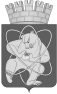 Городской округ«Закрытое административно – территориальное образование  Железногорск Красноярского края»АДМИНИСТРАЦИЯ ЗАТО г. ЖЕЛЕЗНОГОРСКПОСТАНОВЛЕНИЕ28.10.2021                                                                                                                     № 2033г. ЖелезногорскОб отмене постановлений Администрации ЗАТО г. ЖелезногорскВ соответствии с Федеральным законом от 06.10.2003 № 131-ФЗ «Об общих принципах организации местного самоуправления в Российской Федерации», руководствуясь Уставом ЗАТО Железногорск,ПОСТАНОВЛЯЮ:1. Отменить постановления Администрации ЗАТО г. Железногорск:- от 14.06.2007 № 314п «Об утверждении Порядка разработки в 2007 году муниципальных целевых программ, рекомендуемых к утверждению и реализации в 2008 - 2010 годах»;- от 28.08.2007 № 713п «О внесении изменений в приложения к постановлению Администрации ЗАТО г. Железногорск от 14.06.2007 № 314п»;- от 16.03.2012 № 477 «О создании рабочей группы по подготовке заявки ЗАТО Железногорск на конкурс кластерных инициатив»;- от 15.04.2016 № 682 «О создании рабочей группы по разработке проектов стратегии социально-экономического развития ЗАТО Железногорск и плана мероприятий по реализации стратегии социально-экономического развития ЗАТО Железногорск»;- от 10.07.2018 № 1363 «О внесении изменений в постановление Администрации ЗАТО г. Железногорск от 15.04.2016 № 682 "О создании рабочей группы по разработке проектов стратегии социально-экономического развития ЗАТО Железногорск и плана мероприятий по реализации стратегии социально-экономического развития ЗАТО Железногорск"»;- от 29.06.2016 № 1111 «О создании целевых подгрупп для разработки разделов стратегии социально-экономического развития ЗАТО Железногорск и плана мероприятий по реализации стратегии социально-экономического развития ЗАТО Железногорск»;- от 18.07.2018 № 1413 «О внесении изменений в постановление Администрации ЗАТО г. Железногорск от 29.06.2016 № 1111 "О создании целевых подгрупп для разработки разделов стратегии социально-экономического развития ЗАТО Железногорск и плана мероприятий по реализации стратегии социально-экономического развития ЗАТО Железногорск"»;- от 08.08.2018 № 1522 «О создании управляющего совета по реализации программы комплексного развития моногорода ЗАТО Железногорск»;- от 30.04.2019 № 990 «О создании межведомственной рабочей группы по вопросам реализации пилотного проекта по цифровизации городского хозяйства на территории ЗАТО Железногорск»;- от 22.07.2019 № 1487 «О внесении изменений в постановление Администрации ЗАТО г. Железногорск от 30.04.2019 № 990 "О создании межведомственной рабочей группы по вопросам реализации пилотного проекта по цифровизации городского хозяйства на территории ЗАТО Железногорск"».2. Управлению внутреннего контроля Администрации ЗАТО г. Железногорск (Е.Н. Панченко) довести настоящее постановление до сведения населения через газету «Город и горожане».3. Отделу общественных связей Администрации ЗАТО г. Железногорск (И.С. Архипова) разместить настоящее постановление на официальном сайте городского округа «Закрытое административно-территориальное образование Железногорск Красноярского края» в информационно-телекоммуникационной сети «Интернет».4. Контроль над исполнением настоящего постановления оставляю за собой.5. Настоящее постановление вступает в силу после его официального опубликования.Глава ЗАТО г. Железногорск							И.Г. Куксин